       МУНИЦИПАЛЬНОЕ ОБРАЗОВАНИЕ «КАРГАСОКСКИЙ РАЙОН» ТОМСКАЯ ОБЛАСТЬ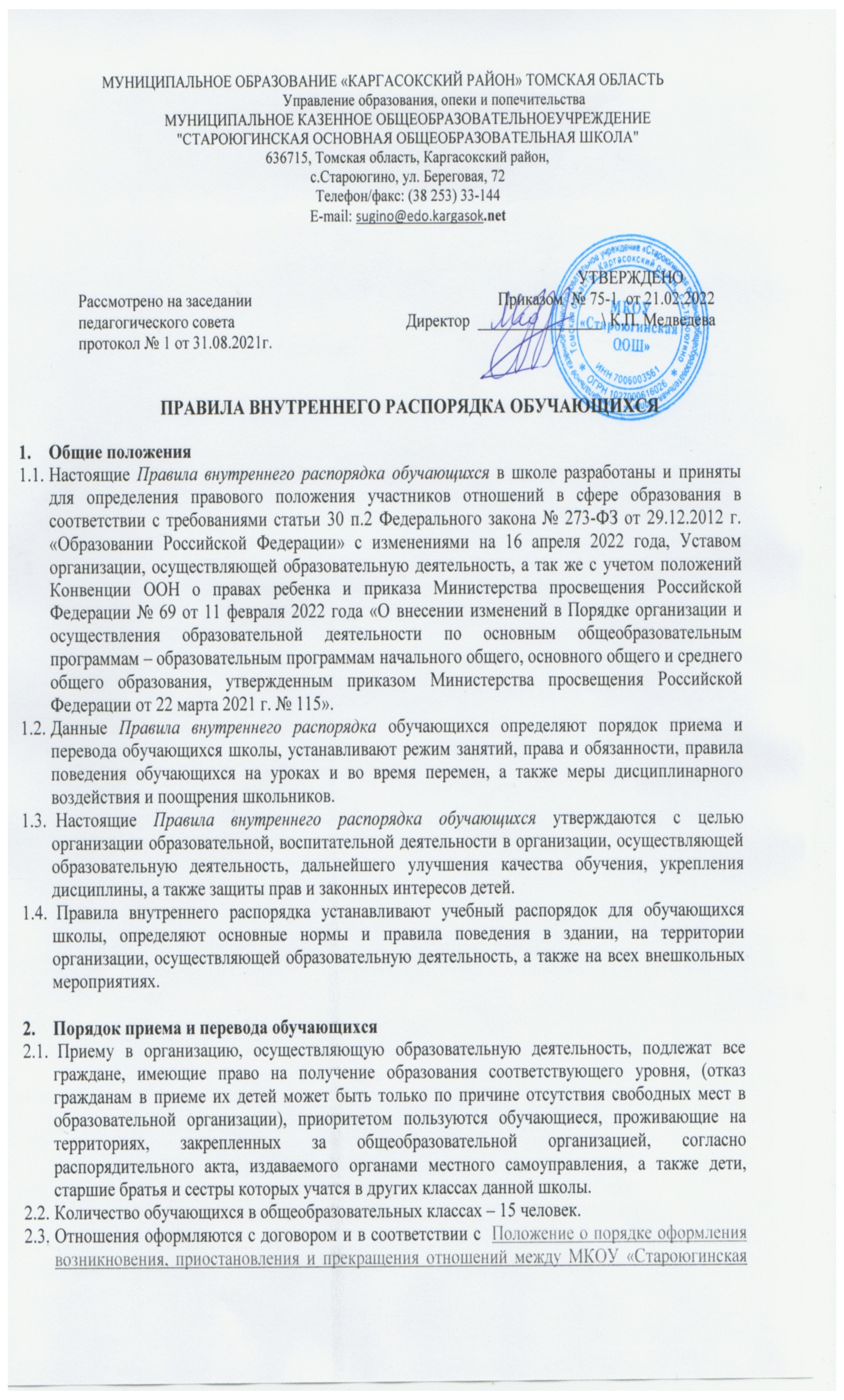 	Управление образования, опеки и попечительства	МУНИЦИПАЛЬНОЕ КАЗЕННОЕ ОБЩЕОБРАЗОВАТЕЛЬНОЕУЧРЕЖДЕНИЕ"СТАРОЮГИНСКАЯ ОСНОВНАЯ ОБЩЕОБРАЗОВАТЕЛЬНАЯ ШКОЛА"636715, Томская область, Каргасокский район,с.Староюгино, ул. Береговая, 72Телефон/факс: (38 253) 33-144E-mail: sugino@edo.kargasok.net                                                                                                                                                                                                                                                                     УТВЕРЖДЕНОРассмотрено на заседании                                                               Приказом  № 75-1  от 21.02.2022 педагогического совета                                            Директор  ________________\ К.П. Медведевапротокол № 1 от 31.08.2021г.ПРАВИЛА ВНУТРЕННЕГО РАСПОРЯДКА ОБУЧАЮЩИХСЯОбщие положенияНастоящие Правила внутреннего распорядка обучающихся в школе разработаны и приняты для определения правового положения участников отношений в сфере образования в соответствии с требованиями статьи 30 п.2 Федерального закона № 273-ФЗ от 29.12.2012 г. «Образовании Российской Федерации» с изменениями на 16 апреля 2022 года, Уставом организации, осуществляющей образовательную деятельность, а так же с учетом положений Конвенции ООН о правах ребенка и приказа Министерства просвещения Российской Федерации № 69 от 11 февраля 2022 года «О внесении изменений в Порядке организации и осуществления образовательной деятельности по основным общеобразовательным программам – образовательным программам начального общего, основного общего и среднего общего образования, утвержденным приказом Министерства просвещения Российской Федерации от 22 марта 2021 г. № 115».Данные Правила внутреннего распорядка обучающихся определяют порядок приема и перевода обучающихся школы, устанавливают режим занятий, права и обязанности, правила поведения обучающихся на уроках и во время перемен, а также меры дисциплинарного воздействия и поощрения школьников. Настоящие Правила внутреннего распорядка обучающихся утверждаются с целью организации образовательной, воспитательной деятельности в организации, осуществляющей образовательную деятельность, дальнейшего улучшения качества обучения, укрепления дисциплины, а также защиты прав и законных интересов детей. Правила внутреннего распорядка устанавливают учебный распорядок для обучающихся школы, определяют основные нормы и правила поведения в здании, на территории организации, осуществляющей образовательную деятельность, а также на всех внешкольных мероприятиях.Порядок приема и перевода обучающихся Приему в организацию, осуществляющую образовательную деятельность, подлежат все граждане, имеющие право на получение образования соответствующего уровня, (отказ гражданам в приеме их детей может быть только по причине отсутствия свободных мест в образовательной организации), приоритетом пользуются обучающиеся, проживающие на территориях, закрепленных за общеобразовательной организацией, согласно распорядительного акта, издаваемого органами местного самоуправления, а также дети, старшие братья и сестры которых учатся в других классах данной школы.Количество обучающихся в общеобразовательных классах – 15 человек.Отношения оформляются с договором и в соответствии с  Положение о порядке оформления возникновения, приостановления и прекращения отношений между МКОУ «Староюгинская ООШ» и обучающимися и (или) родителями (законными представителями) несовершеннолетних обучающихся Основанием приема детей на все уровни общего образования является заявление их родителей (законных представителей) по установленной форме, согласно Правила приема в школу Порядок и форма перевода обучающихся по уровням осуществляется с учетом ежегодного итогового контроля.Режим занятий Организация образовательной деятельности в школе осуществляется в соответствии с образовательными программами, соответствующим требованиям ФГОС НОО, ФГОС ОО и расписанием занятий, утвержденным директором организации, осуществляющей образовательную деятельность. Обучение и воспитание в организации, осуществляющей образовательную деятельность ведется н а русском языке.Учебный год в школе начинается 1 сентября и заканчивается в соответствии с годовым календарным графиком и  учебным планом основной общеобразовательной программы соответствующего уровня образования. Если 1 сентября приходится на выходной день, учебный год начинается в первый следующий за ним рабочий день. С целью профилактики переутомления обучающихся в календарном учебном графике предусматривается чередование периодов учебного времени и каникул. Продолжительность каникул должна составлять не менее 7 календарных дней. Сроки начала и окончания каникул определяются образовательной организации самостоятельно.Годовой календарный график разрабатывается и утверждается директором организации осуществляющей образовательную деятельность. Продолжительность учебной недели – 5 дней. В школе устанавливается следующий режим занятий Режим занятий обучающихсяПрава, обязанности и ответственность учащихся4.1. Обучающиеся имеют право на:4.1.1. предоставление условий для обучения с учетом особенностей психофизического развития и состояния здоровья обучающихся, в том числе получение социально-педагогической и психологической помощи, бесплатной психолого- медико-педагогической коррекции;4.1.2. обучение по индивидуальному учебному плану, в том числе ускоренное обучение в пределах осваиваемой образовательной программы в порядке, установленном положением об обучении по индивидуальному учебному плану;4.1.3. повторное (не более двух раз) прохождение промежуточной аттестации по учебному предмету, курсу, дисциплине  в сроки, определяемые Школой, в пределах одного года с момента образования академической задолженности;4.1.5. выбор факультативных (необязательных для данного уровня образования) и элективных (избираемых в обязательном порядке) учебных предметов, курсов, дисциплин  из перечня, предлагаемого Школой (после получения основного общего образования);4.1.6. освоение наряду с предметами по осваиваемой образовательной программе любых других предметов, преподаваемых в Школой, в порядке, установленном положением об освоении предметов, курсов, дисциплин;4.1.7. зачет результатов освоения ими предметов в других организациях, осуществляющих образовательную деятельность, в соответствии с порядком зачета результатов освоения учащимися учебных предметов, курсов, дисциплин, дополнительных образовательных программ в других организациях, осуществляющих образовательную деятельность;4.1.8. уважение человеческого достоинства, защиту от всех форм физического и психического насилия, оскорбления личности, охрану жизни и здоровья;4.1.9. свободу совести, информации, свободное выражение собственных взглядов и убеждений;4.1.10. каникулы в соответствии с календарным учебным графиком (п. 2.1–2.2 настоящих Правил);4.1.11. перевод для получения образования по другой форме обучения и форме получения образования в порядке, установленном законодательством об образовании;4.1.12. перевод в другую образовательную организацию, реализующую образовательную программу соответствующего уровня, в порядке, предусмотренном федеральным органом исполнительной власти, осуществляющим функции по выработке государственной политики и нормативно-правовому регулированию в сфере образования;4.1.13. участие в управлении Школой в порядке, установленном уставом;4.1.14. ознакомление со свидетельством о государственной регистрации, с уставом, с лицензией на осуществление образовательной деятельности, со свидетельством о государственной аккредитации, с учебной документацией, другими документами, регламентирующими организацию и осуществление образовательной деятельности  Школой;4.1.15. обжалование локальных актов Школы в установленном законодательством РФ порядке;4.1.16. бесплатное пользование учебниками, учебными пособиями, средствами обучения и воспитания в пределах федеральных государственных образовательных стандартов, библиотечно-информационными ресурсами, учебной базой Школы;4.1.17. пользование в установленном порядке лечебно-оздоровительной инфраструктурой, объектами культуры и объектами спорта Школы (при наличии таких объектов);4.1.18. развитие своих творческих способностей и интересов, включая участие в конкурсах, олимпиадах, выставках, смотрах, физкультурных и спортивных мероприятиях, в том числе в официальных спортивных соревнованиях и других массовых мероприятиях;4.1.19. поощрение за успехи в учебной, физкультурной, спортивной, общественной, научной, научно-технической, творческой, экспериментальной и инновационной деятельности в соответствии с п. 4.1 настоящих Правил;4.1.20. благоприятную среду жизнедеятельности без окружающего табачного дыма и охрану здоровья от воздействия окружающего табачного дыма и последствий потребления табака;4.1.21. посещение по своему выбору мероприятий, которые проводятся в Школе и не предусмотрены учебным планом, в порядке, установленном соответствующим положением;4.1.22. ношение часов, аксессуаров и скромных неброских украшений, соответствующих деловому стилю одежды;4.1.23. обращение в комиссию по урегулированию споров между участниками образовательных отношений.4.2. Обучающиеся обязаны:4.2.1. добросовестно осваивать образовательную программу, выполнять индивидуальный учебный план, в том числе посещать предусмотренные учебным планом или индивидуальным учебным планом учебные занятия, осуществлять самостоятельную подготовку к ним, выполнять задания, данные педагогическими работниками в рамках образовательной программы;4.2.2. ликвидировать академическую задолженность в сроки, определяемые Школой;4.2.3. выполнять требования устава, настоящих Правил и иных локальных нормативных актов Школы по вопросам организации и осуществления образовательной деятельности;4.2.4. заботиться о сохранении и укреплении своего здоровья, стремиться к нравственному, духовному и физическому развитию и самосовершенствованию;4.2.5. немедленно информировать педагогического работника, ответственного за осуществление мероприятия, о каждом несчастном случае, произошедшим с ними или очевидцами которого они стали;4.2.6. уважать честь и достоинство других учащихся и работников Школы, не создавать препятствий для получения образования другими учащимися;4.2.7. бережно относиться к имуществу Школы;4.2.8. соблюдать режим организации образовательного процесса, принятый в Школе;4.2.9. находиться в Школе только в сменной обуви, иметь опрятный и ухоженный внешний вид. 4.2.10. соблюдать нормы законодательства в сфере охраны здоровья граждан от воздействия окружающего табачного дыма и последствий потребления табака;4.2.11.не осуществлять действия, влекущие за собой нарушение прав других граждан на благоприятную среду жизнедеятельности без окружающего табачного дыма и охрану их здоровья от воздействия окружающего табачного дыма и последствий потребления табака;4.2.12. своевременно проходить все необходимые медицинские осмотры.4.3. Обучающимся запрещается:4.3.1. приносить, передавать, использовать в Школе и на ее территории оружие, спиртные напитки, табачные изделия, токсические и наркотические вещества и иные предметы и вещества, способные причинить вред здоровью участников образовательного процесса и (или) деморализовать образовательный процесс;4.3.2. приносить, передавать использовать любые предметы и вещества, могущие привести к взрывам, возгораниям и отравлению;4.3.3. иметь неряшливый и вызывающий внешний вид;4.3.4. применять физическую силу в отношении других учащихся, работников Школы и иных лиц;4.4. За неисполнение или нарушение устава Школы, настоящих Правил и иных локальных нормативных актов по вопросам организации и осуществления образовательной деятельности учащимся несут ответственность в соответствии с настоящими Правилами.Правила поведения на урокахУрочное время должно использоваться обучающимися только для учебных целейОбучающиеся входят в класс со звонком. Опоздание на урок без уважительной причины не допускается.При входе учителя в класс, обучающиеся встают в знак приветствия и присаживаются только после того, как педагог ответит на приветствие и разрешит занять свое место.Во время урока нельзя шуметь, самовольно вставать с места, отвлекать и отвлекаться самому посторонними разговорами, играми и другими, не относящимися к уроку, делами.Выходить из класса на уроке без разрешения учителя запрещается. В случае необходимости обучающийся должен поднять руку и попросить разрешение у педагога. Если обучающийся хочет задать вопрос учителю или ответить, он поднимает руку.Ученик имеет право покинуть класс только после объявления учителя о том, что урок закончен. В каждом классе в течение учебного дня дежурят обучающиеся, назначенные классным руководителем, которые помогают учителю в подготовке кабинета, наглядных пособий, сообщают педагогу об отсутствующих. Во время пребывания на уроке мобильные телефоны должны быть переведены в беззвучный режим.Обучающимся необходимо знать и соблюдать правила технической безопасности на уроках и во внеурочное время.В случае опоздания на урок, обучающийся должен постучать в дверь кабинета, зайти, поздороваться, извиниться за опоздание и попросить разрешения занять свое место.6. Правила поведения во время перемен, внеурочной деятельности6.1. Во время перемены школьники должны находится в коридоре.6.2. Во время перемены ученик обязан навести чистоту и порядок на своем рабочем месте, после чего выйти из класса.6.3. Обучающийся должен подчиняться требованиям дежурных учителей и работников школы, обучающимся из дежурного класса.6.4. Во время перемены обучающимся запрещается:сидеть на полу и подоконниках;толкать друг друга, бросаться предметами;применять физическую силу, запугивание и вымогательство для выяснения отношений;бегать по коридорам.6.5. Обучающиеся, находясь в столовой, соблюдают следующие правила:подчиняются требованиям педагогов и работников столовой, дежурного класса;убирают свой стол после принятия пищи;запрещается вход в столовую в верхней одежде;запрещается вынос напитков и еды из столовой.6.6. Обучающиеся, находясь в школьной библиотеке, соблюдают следующие правила:пользование библиотекой по утвержденному графику обслуживания;обучающиеся несут материальную ответственность за книги, взятые в библиотеке;по окончании учебного года обучающийся должен вернуть все книги в библиотеку.6.7. Обучающиеся, находясь в спортивном зале, соблюдают следующие правила:занятия в спортивном зале организуются в соответствии с расписанием;запрещается нахождение в спортивном зале без учителя или руководителя секции;для занятий в залах спортивная форма и обувь обязательна.6.8. Обучающиеся, находясь в туалете, соблюдают следующие правила:соблюдают требования гигиены и санитарии;аккуратно используют унитазы по назначению;сливают воду;моют руки с мылом при выходе из туалетной комнаты.В туалете запрещается:бегать, прыгать, вставать на унитаз ногами;портить помещение и санитарное оборудование;использовать санитарное оборудование и предметы личной гиены не по назначению.Обучающимся запрещается Приносить в школу и на ее территорию оружие, взрывчатые, химические, огнеопасные вещества, табачные изделия, спиртные напитки, наркотики, токсичные вещества и яды.Курить в здании и на территории учебного заведения.Играть в азартные игры.Бегать по коридорам, вблизи оконных проемов, и в других местах, не приспособленных к играм.Нарушать целостность и нормальную работу дверных замков.Оскорблять друг друга и персонал организации, толкаться, бросаться предметами и применять физическую силу.Употреблять непристойные выражения и жесты, шуметь, мешать отдыхать другим.Осуществлять пропаганду политических, религиозных идей, наносящих вред духовному или физическому здоровью человека.Самовольно покидать школу во время образовательной деятельности. Уйти из школы во время образовательной деятельности возможно только с разрешения классного руководителя или иного уполномоченного лица.Использовать средства скрытой- и видеозаписи без ведома администрации и родителей (законных представителей) обучающихся, права и законные интересы которых могут быть нарушены такой записью. Технические средства скрытой аудио- и видеозаписи могут быть использованы только в случаях, прямо предусмотренных закономОсуществлять предпринимательскую деятельность, в том числе торговлю или оказание платных услуг.Иметь неряшливый и вызывающий вид.Поощрения и дисциплинарное воздействие 8.1. За образцовое выполнение своих обязанностей, повышение качества обученности, безупречную учебу, достижения на олимпиадах, конкурсах, смотрах и за другие достижения в учебной и внеучебной деятельности к учащимся школы могут быть применены следующие виды поощрений:объявление благодарности обучающемуся;
направление благодарственного письма родителям (законным представителям) учащегося;награждение почетной грамотой и (или) дипломом;награждение ценным подарком.8.2. Процедура применения поощрений.8.2.1. Объявление благодарности обучающемуся, объявление благодарности законным представителям учащегося, направление благодарственного письма по месту работы законных представителей учащегося могут применять все педагогические работники Школы при проявлении обучающимися активности с положительным результатом.8.2.2. Награждение почетной грамотой (дипломом) может осуществляться администрацией Школы по представлению классного руководителя и (или) учителя-предметника за особые успехи, достигнутые учащимся по отдельным предметам учебного плана и (или) во внеурочной деятельности на уровне Школы и (или) муниципального образования, на территории которого находится Школа.8.2.3. Награждение ценным подарком осуществляется за счет дополнительных финансовых средств по представлению заместителей директора на основании приказа директора Школы за особые успехи, достигнутые на уровне муниципального образования, субъекта Российской Федерации.8.3. За нарушение устава, настоящих Правил и иных локальных нормативных актов Школы к учащимся могут быть применены следующие меры дисциплинарного воздействия:меры воспитательного характера;дисциплинарные взыскания.8.4. Меры воспитательного характера представляют собой действия администрации Школы, ее педагогических работников, направленные на разъяснение недопустимости нарушения правил поведения в Школы, осознание обучающимися пагубности совершенных им действий, воспитание личных качеств обучающегося, добросовестно относящегося к учебе и соблюдению дисциплины.8.5. К обучающимся могут быть применены следующие меры дисциплинарного взыскания:замечание;выговор;отчисление из Школы.8.6. Применение дисциплинарных взысканий осуществляется в соответствии с Порядком применения к обучающимся и снятия с обучающихся мер дисциплинарного взыскания,  утвержденным приказом Министерства образования и науки Российской Федерации от 15 марта 2013 г. № 185.9. Защита прав обучающихся.9.1. В целях защиты своих прав учащиеся и их родители (законные представители) самостоятельно или через своих представителей вправе:направлять в органы управления Школы  обращения о нарушении и (или) ущемлении ееработниками прав, свобод и социальных гарантий обучающихся;обращаться в комиссию по урегулированию споров между участниками образовательных отношений;использовать не запрещенные законодательством РФ иные способы защиты своих прав и законных интересов.